*** Банковские реквизиты скрыты в общедоступных ресурсах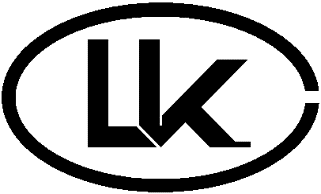 ООО «Л-КС ДОН»ООО «Л-КС ДОН»Полное наименованиеОбщество с ограниченной ответственностью «Л-КС ДОН»Общество с ограниченной ответственностью «Л-КС ДОН»Общество с ограниченной ответственностью «Л-КС ДОН»Краткое наименованиеООО «Л-КС ДОН»ООО «Л-КС ДОН»ООО «Л-КС ДОН»Юридический адрес346630, Ростовская область, г. Семикаракорск, ул. Ленина дом 116 помещение 4346630, Ростовская область, г. Семикаракорск, ул. Ленина дом 116 помещение 4346630, Ростовская область, г. Семикаракорск, ул. Ленина дом 116 помещение 4Почтовый адрес346630, Ростовская область, г. Семикаракорск, пр. Победы 2346630, Ростовская область, г. Семикаракорск, пр. Победы 2346630, Ростовская область, г. Семикаракорск, пр. Победы 2ИНН613201275861320127586132012758КПП613201001613201001613201001ОГРН116619610185111661961018511166196101851ОКПО271950552719505527195055ОКАТО602515010006025150100060251501000ОКТМО606511010016065110100160651101001ОКОГУ421001442100144210014ОКФС161616ОКОПФ123001230012300БанкТочка ПАО банка «ФК Открытие»Точка ПАО банка «ФК Открытие»Точка ПАО банка «ФК Открытие»БИК044525999044525999044525999к/счет301018108452500009993010181084525000099930101810845250000999р/счет*********ГородМоскваМоскваМоскваГенеральный директорГулей Игорь ИгоревичГулей Игорь ИгоревичГулей Игорь ИгоревичНалогообложениеУСНУСНУСНтел.+7(863) 241-86-57г. Ростов-на-Донуг. Ростов-на-Донутел.+7(86356) 4-33-44г. Семикаракорскг. Семикаракорсктел.+7(918) 553-14-10 РуководительРуководительE-mail:support@l-ks.ruДля информацииДля информацииE-mail:igorg@l-ks.ruРуководительРуководитель